Publicado en Madrid el 13/11/2017 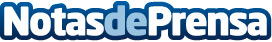 Tendencias 2018 en diseño webSúmate Marketing Online, empresa internacional de consultoría y agencia de marketing online, analiza las tendencias en diseño web que tomarán fuerza este 2018Datos de contacto:Actitud de Comunicación SL913022860Nota de prensa publicada en: https://www.notasdeprensa.es/tendencias-2018-en-diseno-web Categorias: Comunicación Marketing E-Commerce Otros Servicios Consultoría http://www.notasdeprensa.es